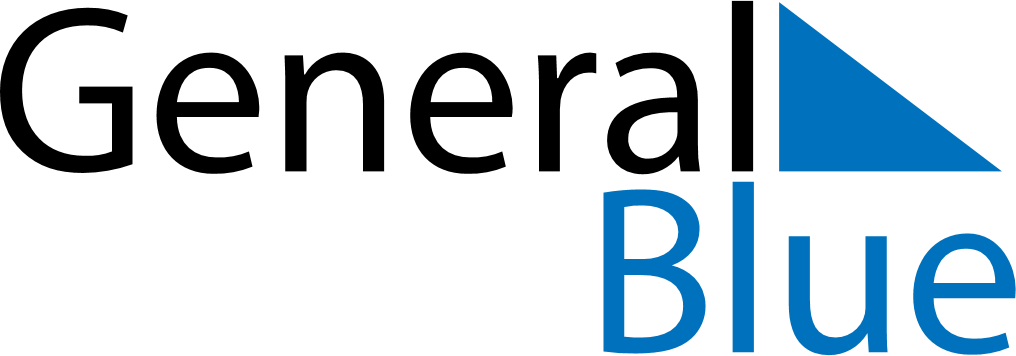 July 2024July 2024July 2024July 2024July 2024July 2024Yarang, Pattani, ThailandYarang, Pattani, ThailandYarang, Pattani, ThailandYarang, Pattani, ThailandYarang, Pattani, ThailandYarang, Pattani, ThailandSunday Monday Tuesday Wednesday Thursday Friday Saturday 1 2 3 4 5 6 Sunrise: 6:03 AM Sunset: 6:33 PM Daylight: 12 hours and 30 minutes. Sunrise: 6:03 AM Sunset: 6:34 PM Daylight: 12 hours and 30 minutes. Sunrise: 6:03 AM Sunset: 6:34 PM Daylight: 12 hours and 30 minutes. Sunrise: 6:04 AM Sunset: 6:34 PM Daylight: 12 hours and 30 minutes. Sunrise: 6:04 AM Sunset: 6:34 PM Daylight: 12 hours and 30 minutes. Sunrise: 6:04 AM Sunset: 6:34 PM Daylight: 12 hours and 29 minutes. 7 8 9 10 11 12 13 Sunrise: 6:04 AM Sunset: 6:34 PM Daylight: 12 hours and 29 minutes. Sunrise: 6:05 AM Sunset: 6:34 PM Daylight: 12 hours and 29 minutes. Sunrise: 6:05 AM Sunset: 6:34 PM Daylight: 12 hours and 29 minutes. Sunrise: 6:05 AM Sunset: 6:34 PM Daylight: 12 hours and 29 minutes. Sunrise: 6:05 AM Sunset: 6:35 PM Daylight: 12 hours and 29 minutes. Sunrise: 6:05 AM Sunset: 6:35 PM Daylight: 12 hours and 29 minutes. Sunrise: 6:06 AM Sunset: 6:35 PM Daylight: 12 hours and 28 minutes. 14 15 16 17 18 19 20 Sunrise: 6:06 AM Sunset: 6:35 PM Daylight: 12 hours and 28 minutes. Sunrise: 6:06 AM Sunset: 6:35 PM Daylight: 12 hours and 28 minutes. Sunrise: 6:06 AM Sunset: 6:35 PM Daylight: 12 hours and 28 minutes. Sunrise: 6:06 AM Sunset: 6:35 PM Daylight: 12 hours and 28 minutes. Sunrise: 6:07 AM Sunset: 6:35 PM Daylight: 12 hours and 28 minutes. Sunrise: 6:07 AM Sunset: 6:35 PM Daylight: 12 hours and 27 minutes. Sunrise: 6:07 AM Sunset: 6:35 PM Daylight: 12 hours and 27 minutes. 21 22 23 24 25 26 27 Sunrise: 6:07 AM Sunset: 6:34 PM Daylight: 12 hours and 27 minutes. Sunrise: 6:07 AM Sunset: 6:34 PM Daylight: 12 hours and 27 minutes. Sunrise: 6:07 AM Sunset: 6:34 PM Daylight: 12 hours and 26 minutes. Sunrise: 6:08 AM Sunset: 6:34 PM Daylight: 12 hours and 26 minutes. Sunrise: 6:08 AM Sunset: 6:34 PM Daylight: 12 hours and 26 minutes. Sunrise: 6:08 AM Sunset: 6:34 PM Daylight: 12 hours and 26 minutes. Sunrise: 6:08 AM Sunset: 6:34 PM Daylight: 12 hours and 25 minutes. 28 29 30 31 Sunrise: 6:08 AM Sunset: 6:34 PM Daylight: 12 hours and 25 minutes. Sunrise: 6:08 AM Sunset: 6:34 PM Daylight: 12 hours and 25 minutes. Sunrise: 6:08 AM Sunset: 6:33 PM Daylight: 12 hours and 25 minutes. Sunrise: 6:08 AM Sunset: 6:33 PM Daylight: 12 hours and 24 minutes. 